Tre Uchaf Primary School Weekly Newsletterw/b 18th March  Theme; Friendship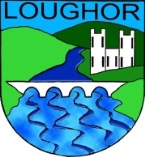 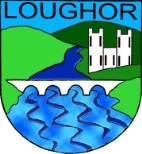 Whole School Attendance; 95.3% Excellent!! Best Attending Class; Year 100%!!! There will be no after school clubs this week due to many teacher commitments – Sorry! Kids’ Club will be on as usual.MONDAYYear 3 to SwimmingNursery Parents’ meetings - pmParents’ Evening 3pm onwardsTUESDAY Violins, Cellos and Basses Nursery Parents’ meetings - pmParents’ Evening 3pm onwardsWEDNESDAYNursery Parents’ meetings - pmTHURSDAYInterest Groups are on today instead of Friday JSTF Parents meetings2.45 Cooking Club sale!FRIDAYTre Uchaf Tiddly Tots in the gym – anyone with pre-school children very welcome!Asthma FormsIf you have still not returned your form would you please do so by Monday. If your child has an asthma pump and you have lost the form would you please ask at the office for another one.Dinner MoneyThank you for keeping your sQuid accounts in credit. Dinner money arrears are very much reduced since we introduced the new scheme. We have now been told that the few sQuid accounts which have fallen into arrears must be put back in credit by the end of the week, otherwise those dinners will need to be paid for from the school budget!News from the Criw Cymraeg!We have now achieved 77 of our targets!! We would like to remind you all about our ‘Cawl a Can’ evening on Thursday 28th March from 3pm – 4pm. There will be Welsh singing (with special guests!), home made cawl and Welsh crafts on sale!Parents Evenings  this week!Please sign up for a meeting with your child’s class teacher if you haven’t already. The lists can be found in the outside foyer. Mrs Hewitt will be available throughout both Monday and Tuesday’s meetings so please pop in to the hall for a chat if you want to discuss anything. There will be a free crèche, based in the Infant STF,where you can leave your children while you attend meetings with class teachers.